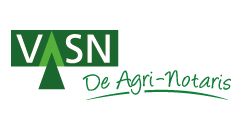 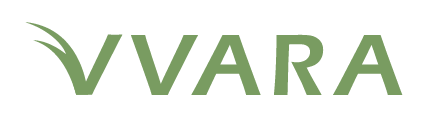 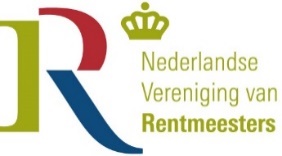 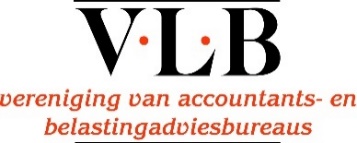 Aanmeldingsformulier NetwerkbijeenkomstGeschillenbeslechting in de landbouwWoensdag 24 november 2021, 12.30-17.00 uur, Fletcher Hotel De Wageningsche BergNaam:			____________________________________________________M/VLid: 	NVRVASNVLBVvARAAdresgegevens:WerkPrivéWerkgever:		_______________________________________________________Postadres:		_______________________________________________________			_______________________________________________________Email-adres:		_______________________________________________________Factuurgegevens:Tenaamstelling:	_______________________________________________________Postadres:		_______________________________________________________			_______________________________________________________Toevoeging aan factuur: bv. nummer kostenplaats, inkoopnummer e.d.:			______________________________________________________Aanmeldingsformulier graag mailen naar  netwerkbijeenkomst2021@gmail.com	Ik ga akkoord met het gebruik van voormeld e-mailadres voor het toesturen van de 	presentaties